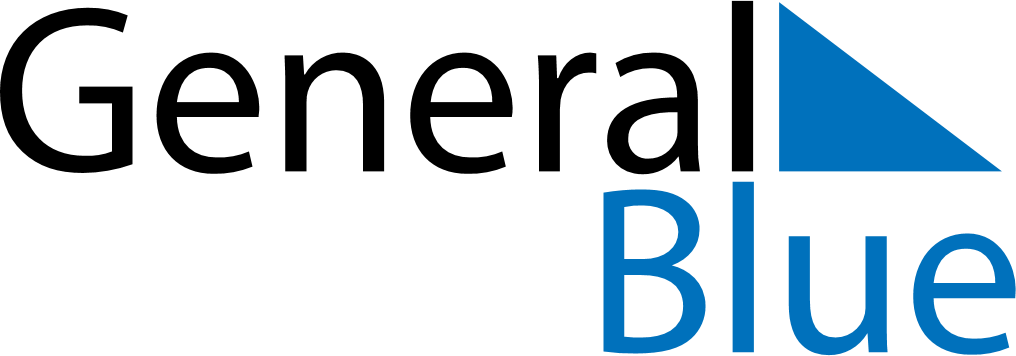 July 2028July 2028July 2028Isle of ManIsle of ManMondayTuesdayWednesdayThursdayFridaySaturdaySunday123456789Tynwald Day10111213141516171819202122232425262728293031